            Wykaz podręczników na rok szkolny 2022 / 2023                               TECHNIKUM – po szkole podstawowej                        KLASA I -   Technik technologii żywności                        KLASA I -   Technik technologii żywności                        KLASA I -   Technik technologii żywności                        KLASA I -   Technik technologii żywności                        KLASA I -   Technik technologii żywnościL.p.Przedmiot Tytuł podręcznika     AutorzyWydawnictwo1.Język polskiPonad słowami. Podręcznik do języka polskiego dla liceum ogólnokształcącego i technikum 1 część 1.Zakres podstawowy i rozszerzony.Ponad słowami. Podręcznik do języka polskiego dla liceum ogólnokształcącego i technikum 1 część 2.Zakres podstawowy i rozszerzony.M. Chmiel, A. CisowskaJ. KościerzyńskaH. KusyA. WróblewskaM. Chmiel, A. CisowskaJ. KościerzyńskaH. KusyA. RównyA. WróblewskaNowa Era2019Nowa Era20192.Język angielskiImpulse 2Podręcznik oraz zeszyt ćwiczeńCatherine McBeth,  Patricia ReillyMacmillan 20213.Język niemieckiPerfekt 1. Język niemiecki dla liceów i techników. Podręcznik oraz zeszyt ćwiczeń.Beata Jaroszewicz, Jan Szurmant, Anna Wojdat-NiklewskaPearson5.Historia Poznać przeszłość + karty pracyMarcin Pawlak, Adam Szweda      Nowa Era6.Geografia Oblicza geografii 1- podręcznik dla liceum ogólnokształcącego i technikum - zakres podstawowy + karty pracy ucznia 1 do tego podręcznikaRoman MalarzMarek WięckowskiNowa Era20197.BiologiaBiologia na czasie 1Podręcznik dla liceum ogólnokształcącego i technikum, 
zakres podstawowy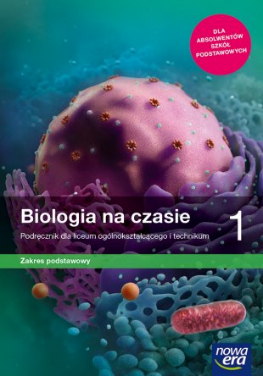 Anna HelminJolanta HoleczekNowa Era8.Chemia"To jest chemia 1" Chemia ogólna i nieorganiczna. Zakres podstawowyRomuald Hassa, Aleksandra Mrzigod, Janusz MrzigodNowa Era8.Chemia "Karty pracy ucznia z kartami laboratoryjnymi dla liceum ogólnokształcącego i technikum". Chemia ogólna i nieorganiczna. Zakres podstawowy. Autorzy:Aleksandra Kwiek, Elżbieta MegielNowa Era9.FizykaFizyka podręcznik dla liceum i technikum – zakres podstawowy. Część 1L. LehmanW.PolesiukG. Wojewoda         WSiP10.Matematyka MATeMAtyka 1Podręcznik do matematyki dla liceum ogólnokształcącego i techniku. Zakres podstawowy i rozszerzony - Szkoła ponadpodstawowaWojciech Babiański, Lech Chańko, Karolina WejNowa Era11.Informatyka(można nie kupować)"Informatyka na czasie 1" zakres podstawowyJ. Mazur, P. Perekietka Z. Talaga J. WierzbickiNowa Era12.Edukacja dla bezpieczeństwaŻyję i działam bezpiecznie. Podręcznik dla szkół ponadpodstawowychJarosław Słoma      Nowa Era            202213.Podstawy przetwórstwa spożywczegoTechnologia żywności cz. 1. Podstawy technologii żywnościPraca zbiorowa pod red. Ewy Czarnieckiej-SkubinyFormat - AB14. Maszyny i urządzenia w przetwórstwie spożywczymTechnologia żywności cz.2Mieczysław Dłużewski, Anna DłużewskaWSiP15.Towaroznawstwo spożywczeTowaroznawstwo spożywczePraca zbiorowa pod redakcją Ewy Czarnieckiej-SkubinyFormat-AB